1. So you're off to beautiful Paris. Which airport are you most likely to fly to?  JFK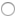   Leonardo da Vinci  Charles de Gaulle  John Lennon2. Next thing to do is to think about  your money. In France, which of these should you ask for?  French pesos  Swiss francs  European dollars  Euro3. Ok, so you've arrived safely, you've got some money, now you need to head to your hotel. How will you recognise a Parisian taxi?  They all have an illuminated orange 'T' on the roof  They are all large and black  They all have a roof sign saying 'Taxi Parisien'   They are all yellow4. You probably want to do some major sightseeing while you're there. You decide to head out to the Eiffel Tower first. Where will you find it?  To the North-West of the city, on the Left Bank  To the North-East of the city, on the Right Bank  To the South-West of the city, on the Left Bank  To the South-East of the city, on the Right Bank5. You would like to see the Bastille Prison, where famous scenes of the Revolution took place. Where do you go?  It's now inside the Louvre Museum  It's next to the Eiffel Tower  Nowhere - they demolished it  It's on the Ile de la Cite, the island in the Seine6. Which of these treasures can you not see at the Louvre Museum?  Code of Hammurabi  Mona Lisa  Venus de Milo   Michaelangelo's David7. You decide to wander off and explore, and you end up in a very wide street, with several lanes of traffic, wide pavements, lines of trees, and lots of shops. At one end of the street you can see a large, open square with an obelisk, and at the other end you can see a large marble arch in the centre of a roundabout. Where are you?Answer:  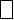 8. A little known gem amongst the many fascinating places in Paris, is the Cluny Museum. Here you can see the stunning medieval work of art known as "The Lady and the Unicorn". What is this?  a tapestry  a mosaic  a painting  a statue9. You find yourself at the top of a hill, with fantastic views over the city. There are narrow, steep streets leading downhill, many with steps, and behind you is a huge, white building with several domes. What is this building called?  Opera Garnier  Notre Dame  Sacre-Coeur  Orsay Museum10. The Louvre Museum was once a royal palace, and now houses some of the world's greatest treasures. What type of structures were constructed in the main central courtyard in the 1980s?Answer:   11. This centre houses galleries and a huge library. It is distinctive because all the pipes and cables are on the outside of the building. Which French president gave his name to this building?  De Gaulle  Mitterand  Pompidou  Chirac13. You may not think of a cemetery as a top destination on your romantic vacation, but Paris has some fascinating and beautiful graveyards. This particular one was the site of a major Communard uprising in 1871; 147 rebels were shot and executed at the back of the cemetery, and buried where they fell. This is also where you will find the graves of Jim Morrison, Sarah Bernhardt, Oscar Wilde, Isadora Duncan and Edith Piaf. Where is this?  The Catacombs  Montmartre Cemetery  Pere-Lachaise Cemetery  Picpus Cemetery14. This department store is a Parisian classic. It is named after a statue which features on the nearby Pont Neuf, and now occupies four buildings. What is its name?  Samaritaine  Prisunic  Galeries Lafayette  Cartier15. If you were in Paris in the summer of 2002, what special (temporary) feature could you have enjoyed on the banks of the River Seine?  beach  big ferris wheel (like the London Eye)  circus  outdoor painting lessons